Uitnodiging om #leerlingalert bij te wonen op DATUM, LOCATIEJongeren worden geronseld door criminelen. Dit is een maatschappelijk probleem. We willen voorkomen dat jongeren in de criminele wereld stappen en daarom gaan we jongeren, hun ouders en medewerkers van de school voorlichten. Bij deze voorlichting nodigen we onze belangrijke samenwerkingspartners op gebied van veiligheid en zorg uit. Zo maken we het thema bespreekbaar: het taboe moet eraf. De voorlichting wordt verzorgd door het #Alertteam. De voorlichting wordt gegeven aan DOELGROEP. Meer info over het #Alertprogramma vindt u op www.leerlingalert.nlIn onderstaande tabel ziet u op welk(e) moment(en) de les(sen) wordt gegeven. Wilt u invullen op welke momenten we op u kunnen rekenen? U kunt deze tabel vervolgens mailen naar NAAM EN MAILADRES (OF VIA KOPPELING OP ONE-DRIVE). Op de volgende pagina staat omschreven wat wij van u verwachten als u de les komt bijwonen. Voor vragen kunt u terecht bij NAAM, MAILADRES EN TELEFOONNUMMERMet vriendelijke groet,NAAM, FUNCTIEWat verwachten we van je? 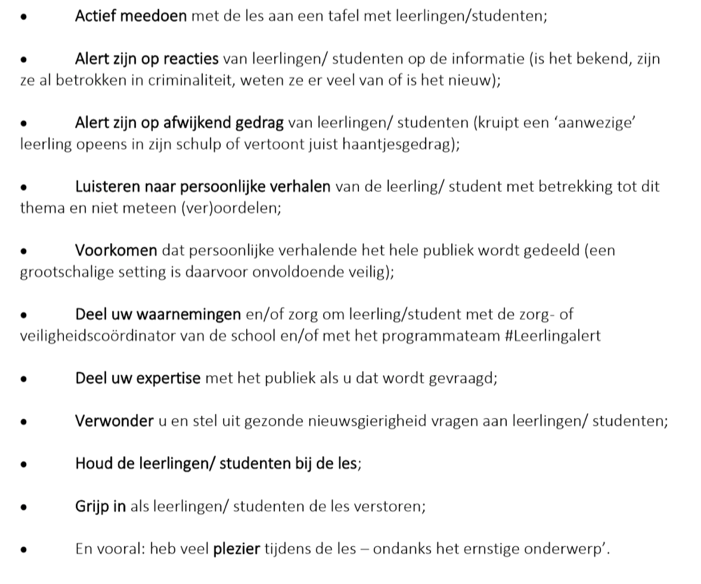 EXTERNE GASTEN/ LOKAAL ZORG & VEILIGHEIDSNETWERKROOSTER INVULLEN  EVENTUEEL AANVULLEN MET KLAS/GROEP8.158.30-10.00Klas  10.30-12.00Klas  12.00-12.3012.30-14.00Klas  14.30-16.00Klas  Wie?Wat? Functie?BriefingLes 1Les 2lunchLes 3Les 4SCHOOL:  INVULLEN BEGELEIDING PER SESSIESCHOOL:  INVULLEN BEGELEIDING PER SESSIESCHOOL:  INVULLEN BEGELEIDING PER SESSIESCHOOL:  INVULLEN BEGELEIDING PER SESSIESCHOOL:  INVULLEN BEGELEIDING PER SESSIESCHOOL:  INVULLEN BEGELEIDING PER SESSIESCHOOL:  INVULLEN BEGELEIDING PER SESSIESCHOOL:  INVULLEN BEGELEIDING PER SESSIE